МОКУ Падунская специальная (коррекционная)   общеобразовательная школа – интернат VIII вида.                        (праздник посвященный Дню Победы).                                                       Составила: Баранова Наталья Петровна.                                                     2010год.Цель: Прививать любовь к Родине.Задачи: Воспитывать  чувство  гордости  и  уважения               к ветеранам  ВОВ,  чувство  патриотизма.              Развивать  речь,  логическое  мышление.              Способствовать  сплочению  коллектива.                                                                                                                              1.Дети играют: кто с мячом, кто катает машинку, кто прыгает на скакалке…(играет весёлая музыка).Звук взрыва. Перестрелка. Дети замирают, держа в руках свои игрушки.Вед: От советского информбюро. Сегодня 22 июня в 4 часа утра без объявления войны фашистская Германия напала на Советский Союз.Под тихую музыку «Прощание славянки».                                    -Его я узнал не из книжки-                                     Жестокое слово-война!                                     Прожекторов яростной вспышкой                                     К нам в детство врывалась она.-Смертельными тоннами стали, Сиреной тревоги ночной. В те дни мы в войну не играли- Мы просто дышали войной.                                       -В читальнях, притихших и тесных,                                        На отмелях книжных морей                                        При свете коптилок железных                                        Шуршали листы букварей. (А. Иоффе)(на фоне песни «Священная война» сл. В. Лебедева-Кумача, муз. А.Александрова).Вед: Самая тяжёлая из всех бед, какие только бывают у людей, - это война.Враг разрушает дома, сжигает хлебные поля. И нет у него жалости ни к детям, ни к старикам. Он старается испугать людей, «Вот какой я жестокий! Я всё могу. Могу и помиловать, если покоритесь».Человек трусливый покоряется, а человек храбрый сражается с врагом. Он воюет за счастливую жизнь всего народа и потому не страшится гибели.                       -Такою всё дышало тишиной,                        Что вся земля ещё спала, казалось.                        Кто знал, что между миром и войной                        Всего каких-то пять минут осталось!  (С. Щипачёв)                                                                                                                             2.Вед: Детей война застала в столичных городах и маленьких деревеньках, дома и в гостях у бабушки, в пионерском лагере, на переднем крае и в глубоком тылу. Кто-то из них был на пороге юности.  (дети садятся)                           -Ветры в походные трубы трубили,                            Дождь отбивал барабанную дробь…                            Ребята-герои в разведку ходили                            Сквозь чащу лесов и болотную топь.Вед: Разными путями попадали дети на войну. Освобождённые из плена. Братья и сёстры погибших. Сироты или счастливые дети живых родителей… их храбрость и недетская сила принесли нам победу. Многим из них присвоено звание Герой Советского Союза. (обращает внимание на выставку портретов пионеров-героев). песня «Женька» (муз. Е. Тарковского, стихи К. Ваншенкина).                                Стоит средь лесов деревенька.                                Жила там когда-то давненько,                                Жила там когда-то давненько                                Девчонка по имени Женька.Мальчишечье имя носила,Высокие травы косила,Высокие травы косила,Была в ней весёлая сила.                                 Завыли стальные бураны,                                 Тень крыльев легла на поляны,                                 Тень крыльев легла на поляны,                                 И Женька ушла в партизаны.В секрете была и в засаде,Её уважали в отряде,Её уважали в отряде,Хотели представить к награде.                            …Висит фотография в школе-                                В улыбке ни грусти, ни боли,                                В улыбке ни грусти, ни боли,-                                Шестнадцать ей было, не боле.(повторение I- куплета)                                                                                                                                3.                                               Сценка.(На столе горит свеча. Бабушка и внук сидят у окна, выглядывают на улицу)Внук. Гляди, гляди, бабушка! Танки пошли! Большие какие! Мотоциклы мчатся… Бабушка, гляди- фриц за поросёнком гоняется!Бабушка. (беря внука за руку). Идём со мной, Васятка.Внук. Куда, бабушка?Бабушка. Посидишь в сарае, пока известие не придёт, как с тобой дальше быть…Внук. Да что меня прятать, я же маленький…Бабушка. Поросёнок тоже маленьким был… Идём!Внук. Не пойдя в сарай!Бабушка. Не перечь. Вернётся отец, всё расскажу, так и знай.Внук. Бабушка, а он тебе не говорил, куда он подался?Бабушка. Не знаю.Внук. А я знаю. В партизаны вместе с заводскими ушёл.Бабушка. (испуганно)  Погубишь всех! Пойдём в сарай, не перечь бабке.Внук. Бабушка, родненькая… Всё, что хочешь проси меня… Только не в сарай. Не пойду! Я темноты и мышей боюсь. (всхлипывает)Бабушка. Эх, Васятка, Васятка! «Мышей боюсь», храбростью – то не в отца вышел. Что мне с тобой делать? Боюсь я за тебя. Ты мальчик доверчивый. Сболтнёшь про отца – и всё, конец. Вот что, Васятка, если придут фашисты, о чём бы ни спрашивали: об отце, о матери, обо мне, о чём угодно – прикинься немым. (стук в дверь) Ой это к нам. Ноги подкашиваются…Голос из –за кулис. Бабушка Лукерья, открой!Внук. Это голос Серёжи.Входит Серёжа.                                                                                                                               4.Бабушка. Ох напугал ты нас! Думали, эти… пожаловали. Ты что такой весь сине-зелёный? Лица на тебе нет…Серёжа. Расстреляли, расстреляли!Внук. Кого?Серёжа. Троих, в сквере. Они, говорят, листовки расклеивали, фашисты их поймали, и сразу… понимаешь?Бабушка, внук и Серёжа уходят.Вед: Сорок четыре члена подпольной организации «Молодая гвардия» награждены орденами. Все они такие разные – весёлые, серьёзные, задорные, мечтательные… они получили посмертно звания героев.Выходят девушка и молодогвардеец, одетый в окровавленную рубашку. Девушка. Сергей Тюленин.… Это худенький, шустрый юноша с короткой стрижкой наводил ужас на фашистов. Разве могли они предположить, что бороться с ними будут совсем юные мальчишки и девчонки?!Сергей Тюленин. Я погиб. Моё тело едва можно узнать, но я молчал… Я молчал, когда меня били, молчал, несмотря на страшную боль в раненой руке. Ко мне на очную ставку привели маму… О, Господи! Мама, ты знала, что мне было очень трудно смотреть на тебя, когда они тебя били на моих глазах…. Прости меня! Но я не мог иначе – я молчал,… Они слова из меня не вытянули! Я сейчас вспоминаю Любку Щевцову, ей бы ходить на свидания, дурить мальчишкам головы, а она… Выходит девушка – босая, в окровавленной рубашке.Люба Щевцова. Я тоже погибла. Фашисты меня прозвали Дочерью Чумы. Они били меня электрическими проводами. Было очень больно. Чтобы не заплакать я прикусила губы. Я искусала их в кровь…. В крови были не только мои губы, а весь деревянный топчан на котором били меня…. Как я могла говорить, когда молчала Улька Громова, которой на спине выжгли пятиконечную звезду, молчал Ваня Земнухов, молчали все. Меня расстреляли последней. Фашист хотел поставить меня на колени и выстрелить в затылок, но я не встала на колени и приняла пулю в лицо.Люба Щевцова и Сергей Тюленин отходят назад, а девушка выходит вперёд.                                                                                                                           5.Девушка. Вновь скупая слеза сторожит тишину.                   Вы о жизни мечтали, уходя на войну.                   Сколько юных тогда не вернулось назад!                   Не дожив, не допев, под гранитом лежат.                   Глядя в вечный огонь – тихой скорби сиянье,                   Ты послушай святую минуту молчанья.Минута молчанья (метроном с музыкой 1 минута).                       В девятый день ликующего мая,                    Когда легла на землю тишина,                    Промчалась весть от края и до края:                    Мир победил!                    Окончена война!                    Уже нигде не затемняли света                    В продымленной Европе города.                    Ценою крови куплена Победа,                    Пусть это помнит мир земной всегда!  (М. Хрюцкий)Тихая мелодия «День Победы».                     Скольким детям возвратили детство,                     Подарили радость и весну                     Рядовые Армии Советской,                     Люди, победившие войну!И в Берлине в праздничную датуБыл воздвигнут,Чтоб стоять в веках,Памятник Советскому СолдатуС девочкой, спасённой на руках.  (Г. Рублёв)                       Сколько лет как миновала                       С исторического дня,                       А в Берлине, с пьедестала,                       Он, отлитый из металла,                       Так и смотрит на меня.  (С. Михалков)Песня «Алёша». (сл. К. Ваншенкина, муз. Э. Калмановского).                                                                                                                                                    6.Победа! Славная победа!Какое счастье было в ней!Пусть будет ясным вечно небо,А травы будут зеленей.                                                          Мы живём в тревожном мире,                                                          Но не наша в том вина,                                                          Что звучат слова в эфире:                                                          «Терроризм», «Агрессия», «Война»…Неспокойно жить на свете,На земле любой страны,Если где – то в кабинетеСозревает план войны.                                                         Принимаются решенья:                                                         Как умножить разрушенья                                                         И стереть с лица земли                                                         Всё, что люди сберегли.Вед. И в мирное время от врагов человечества – нелюдей гибнет много людей. Имя этим бандитам – террористы. Высотные дома в Америке,взрывы в московском метро, захват «Норд-Оста» вместе со зрителями в заложники, школьники и их родители в Беслане, люди на остановке в Воронеже…Сотни погибших в мирное время. Во имя чего?                         Мы дети свободной и мирной страны,                         Народ наш великий не хочет войны.                         И матери наши, и наши отцы –                         За мир, за свободу, за счастье борцы.Мы учимся в школе,Растим тополя,Мы любим походыВ леса и поля.Нам в жизни открыты любые пути,Под небом спокойным хотим мы расти.  (О. Высоцкая)      Завершает праздник общая песня «Солнечный круг».                                                                                                                            7.               Литература:Праздник – ожидаемое чудо! Лучшие внеклассные мероприятия.      1-4кл. –М.: «ВАКО», 2006. -58с. – (Мозаика детского отдыха)           2. Воспитание школьников. Теоретический и научно-методический                журнал. № 9. 2001г. – 63с.           3. Воспитание школьников. Теоретический и научно-методический                журнал. № 3. 2000г. – 51с.           4. Воспитание школьников. Теоретический и научно-методический                журнал. № 2. 2002г. – 66с.           5. ПедСовет. Газета для учащихся начальной школы. №1. 2007г. -10с.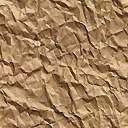 